Оповещение о начале общественных обсужденийпо предоставлению разрешения на условно разрешенный вид использования земельного участкаот 23 марта 2022 годаПроект, подлежащий рассмотрению на общественных обсуждениях «Постановление Администрации Волотовского муниципального округа «О предоставлении разрешения на условно разрешенный вид использования земельного участка или объекта капитального строительства»»Информация о земельном участке, подлежащем рассмотрению на общественных обсуждениях или публичных слушаниях:Земельный участок в кадастровом квартале 53:04:0010603, расположенный по адресу: РФ, Новгородская область, Волотовский муниципальный округ, п. Волот, ул. Комсомольская, з/у 23а.Порядок и срок проведения общественных обсуждений по проекту, подлежащему рассмотрению на общественных обсуждениях:инициатор проведения общественных обсуждений: Администрация Волотовского муниципального округа;дата оповещения жителей муниципального района: 23.03.2022 г.срок проведения общественных обсуждений: с 30.03.2022 по 28.04.2022 г.;участники общественных обсуждений: граждане, постоянно проживающие на территории Волотовского муниципального округа.Место, дата открытия экспозиции проекта, подлежащего рассмотрению на общественных обсуждениях, о сроках проведения экспозиции, о днях и часах, в которые возможно посещение указанных экспозиции:экспозиция организована в помещении Администрации Волотовского муниципального округа по адресу: Новгородская область, Волотовский район, п. Волот, ул. Комсомольская, д. 38;дата и время открытия экспозиций: с 8-30 30 марта 2022 года;срок проведения экспозиций: с 30.03.2022 по 28.04.2022г.дни и часы, в которые возможно посещение указанных экспозиций: в период проведения общественных обсуждений, в рабочие дни (пн.-пт.), с 8-30 до 17-00.В ходе работы экспозиции организовано консультирование посетителей экспозиции, распространение информационных материалов о проектах, подлежащих рассмотрению на общественных обсужденияхПорядок, срок и форма внесения участниками общественных обсуждений или публичных слушаний предложений и замечаний, касающихся проекта, подлежащего рассмотрению на общественных обсуждениях или публичных слушаниях:Предложения и замечания по проекту принимаются в срок до 17.00 часов 28.04.2022 года1) посредством официального сайта http://волотовский-округ.рф/ 2) в письменной форме в адрес организатора общественных обсуждений (Администрация Волотовского муниципального округа), по почтовому адресу: 175100, Новгородская область, Волотовский район, п. Волот, ул. Комсомольская, д. 38 (форма прилагается).3) посредством записи в книге (журнале) учета посетителей экспозиции проекта, подлежащего рассмотрению на общественных обсуждениях.Информация об официальном сайте, на котором будут размещены проект, подлежащий рассмотрению на общественных обсуждениях, и информационные материалы к нему: http://волотовский-округ.рф/statisticheskaya-informatciya-i-inye-svedeniya-o-gradostroitel-noy-deyatel-nosti.html (Главная - «Деятельность» - «Градостроительная деятельность» - «Статистическая информация и иные сведения о градостроительной деятельности»).Председатель комиссии,Первый заместитель Главы Администрации С.В. Федоров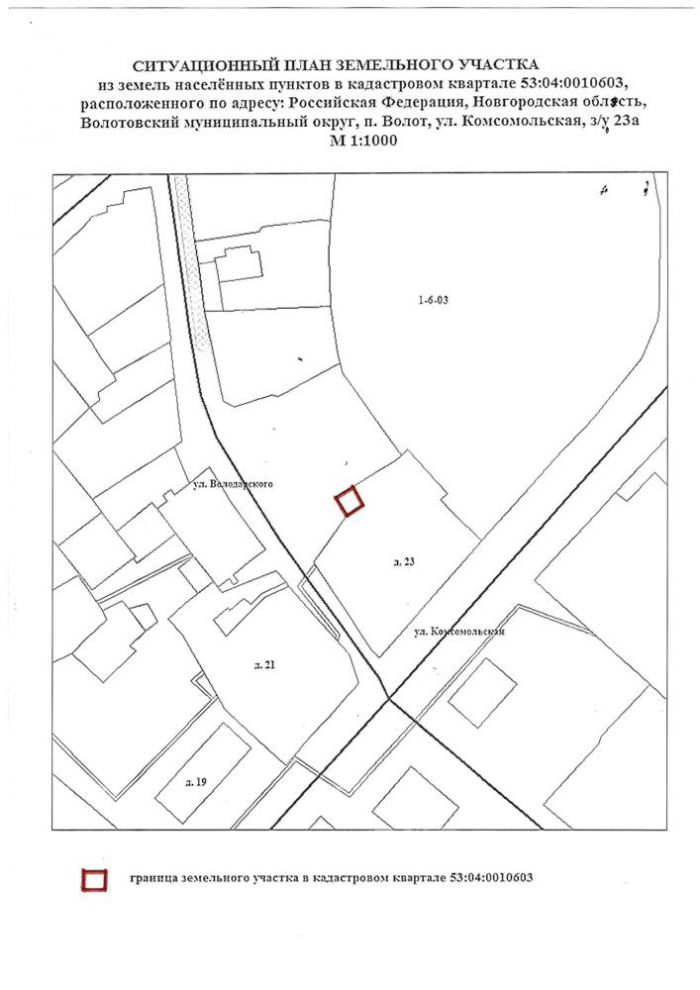 